الجمهورية الجزائرية الديمقراطية الشعبية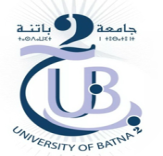 وزارة التعليم العالي والبحث العلميجامعة باتنة -2- الشهيد مصطفى بن بولعيدكلية التكنولوجياقسم الرياللقب: ............................................................................................................................................................................................................ Nom :  …..............................................................................................................…………………………………………………………….الاسم: ..............................................................................................................................................................................................................Prénom : …………….................................................................................................................……………………………………………تاريخ ومكان الازدياد: ........................................................................................................................................................................العنوان: ....................................................................................................................................................................................................................................................................................................................................................................................................................................دورة البكالوريا:.................................................شعبة الباكالوريا:............................................................................................الشهادة المتحصل عليها إن وجدت:............................................................................................................................................ الاختصاص:..............................................................................................................................................................................................السنة الجامعية:....................................................................................................................................................................رقم الهاتف: .......................................................................................................................................................................................................البريد الالكتروني: ............................................................................................................................................................................................ملاحظة : كل ملف ناقص لا يقبل .إمضاء الطالب